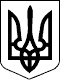 110 СЕСІЯ ЩАСЛИВЦЕВСЬКОЇ СІЛЬСЬКОЇ РАДИ7 СКЛИКАННЯРІШЕННЯ19.02.2020 р.                                      №2106с. ЩасливцевеПро припинення права постійного користування земельною ділянкою, загальною площею 1.73 га, розташованої на території Щасливцевської сільської ради»Розглянувши доповідну записку спеціаліста ІІ категорії – юрисконсульта виконавчого комітету Щасливцевської сільської ради про припинення права постійного користування земельною ділянкою з кадастровим номером 6522186500:04:001:05***, яка розташована на території Щасливцевської сільської ради, та скасування державного акта на право постійного користування землею, серія *** №*** від 22.08.2001р., враховуючи дані з Державного реєстру прав на нерухоме майно та інформацію, що містяться у цивільній справі №*** за позовом ***  до Товариства з обмеженою відповідальністю «Спортивно-оздоровчий центр «Заряд`є», Товариства з обмеженою відповідальністю «Спортивно-оздоровчий центр «Зарядьє», Щасливцівської сільської ради, *** про визнання недійсним та скасування свідоцтва про право власності, визнання майна спільною сумісною власністю подружжя, відповідно до ст. 141 Земельного кодексу України, керуючись ст. 26 Закону України «Про місцеве самоврядування в Україні», сесія Щасливцевської сільської ради,ВИРІШИЛА:  	Припинити право постійного користування земельною ділянкою, загальною площею 1.73 га, з кадастровим номером 6522186500:04:001:05***, розташованої на території Щасливцевської сільської ради, посвідченого державним актом на право постійного користування землею, серія *** №*** від 22.08.2001р., виданого рішенням Херсонської обласної ради народних депутатів від 12.04.2001р. №***. 	Визнати таким, що втратив чинність, державний акт на право постійного користування землею від 22.08.2001 року, серія *** №***, зареєстрований в Книзі записів державних актів на право постійного користування землею за №***.3.    Встановити місячний строк новому власнику нерухомого майна – громадянину ***, для подання до Щасливцевської сільської ради документів для оформлення права користування земельною ділянкою, загальною площею 1.73 га, з кадастровим номером 6522186500:04:001:05***.Довести це рішення до відома зацікавлених осіб.Доручити виконавчому комітету Щасливцевської сільської ради вжити заходи щодо виконання цього рішення та припинення права постійного користування.Контроль за виконанням цього рішення покласти на постійну комісію Щасливцевської сільської ради з питань регулювання земельних відносин та охорони навколишнього середовища.Сільський голова                     		                                 В. ПЛОХУШКО